c._·sÝl()4a(Juc/_ J-Strana:  1 z 1Objed1távka  č.: 02301007031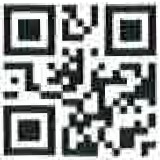 "or-'0oo""''Odběratel:r.UDUÚstav dějin umění AV ČR, v.v.i. Husova 352/411O 00 PRAHA lČeská republikaPID:Smlouva:Číslo účtu: Peněžní ústav:UDU202324911111111ml lillllIll IlllllIl 111111111111111{l  fú	-c,/C;7  r;!Ú>ZJ0STAV DtJIN UMtNI	Dodavatel:DIČ: IČ:Konečný pfi iemce:410101 UDU AVČRCZ68378033 68378033IČ:	65553098	DIČ:latnost objednávky do:1--3_1_._12_._20_2_3_-1Termín dodání: ,    0""'6'-.'""12""."""20""2=3'--...,Místo dodání:	Ústav dějin umění AV ČR  v. v. i., Husova 352/4,   11000PRAHA lZpůsob dopravy:	elektronickyDodací podmínky :Dodejte:PoložkaForma úhrady: PříkazemTermín úhrady:Referenční číslo	Množství	MJ	Cena/MJ vč. DPH	Celkem vč. DPH1 ,00	ks	25 000,00 Kč	25 000,00 KčPředpokládaná  cena celkem (včetně DPH):	25 000,00 KčDatum vystavení:   22.11.2023Vystavil:Razítko, podpisInterní údaje objednatele: 410101 I 120 \ 480023 UPP Pražský manuál MK I 0400   Deník: l   \ Provozní objedná,·kyZpracováno systémem iFIS  na databázi ORACLE (R)